                Comune di Porano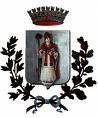                                                                      PROVINCIA DI TERNI               UFFICIO TECNICO             Servizi CimiterialiIl Responsabile dell’Ufficio Tecnico, in esecuzione dell’Ordinanza Sindacale N. 14 del 04.11.2022 rende noto che il giorno 2 e 3 dicembre c.a., presso il cimitero di Porano, come da precedente avviso, verranno effettuate operazioni cimiteriali di dissepoltura (esumazioni) pertanto, per le intere sopra indicate giornate, il cimitero rimarrà parzialmente chiuso, ciò, al fine di impedire l'ingresso ad estranei e garantire la riservatezza delle operazioni, consentendo l’accesso solo ai familiari dei defunti, preventivamente invitati.La sezione del cimitero interessata dalle attività sopra descritte è la zona nuova, quindi sarà chiuso l’accesso dal cancello della parte superiore e l’accesso di fianco alla fontanella dietro lotto 16.Per informazioni si prega contattare il personale comunale -  Ufficio Servizi Cimiteriali 0763.374462 int. 3 email marzia.coppola@comune.porano.tr.itVai all'ordinanza       